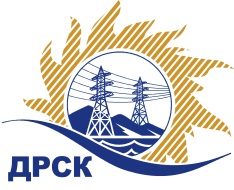 Акционерное Общество«Дальневосточная распределительная сетевая  компания»Уведомление №3 о внесение изменений в Извещение и Документацию о закупке № 297/ПрУг. Благовещенск                                                                             09.04.2018Организатор: АО «Дальневосточная распределительная сетевая компания» (далее АО «ДРСК») (почтовый адрес: 675000, г. Благовещенск, ул. Шевченко 28, тел./факс: 8 (4162) 397-307, e-mail: ignatova-ta@drsk.ru.Способ и предмет закупки: открытый запрос предложений: "Услуги водного транспорта для перевозки МТР для нужд Николаевского РЭС СП СЭС ХЭС ".Извещение опубликованного на сайте в информационно-телекоммуникационной сети «Интернет» www.zakupki.gov.ru (далее - «официальный сайт») от 02.03.2018 №31806202625  Изменения внесены:       В Извещение:           пункт 10 читать  в следующей редакции: Срок предоставления Документации о закупке: с 02.03.2018 по 10.04.2018        пункт 14  читать в следующей редакции: Сведения о дате начала и окончания приема заявок, месте и порядке их представления Участниками: Дата начала подачи заявок на участие в закупке: 02.03.2018 года.  Дата окончания приема заявок на участие в закупке: 16:00 часов местного (Благовещенского) времени (10:00 часов Московского времени) 10.04.2018 года по адресу - https://rushydro.roseltorg.ru.пункт 16  читать в следующей редакции: Дата, время и место вскрытия конвертов с заявками на участие в закупке: 16:00 часов местного (Благовещенского) времени (10:00 часов Московского времени) 11.04.2018 года по адресу - .       В Документацию о закупке: пункт 4.2.15 читать в следующей редакции: Срок окончания приема заявок на участие в закупке: 16:00 часов местного (Благовещенского) времени (10:00 часов Московского времени) 10.04.2018.        пункт 4.2.16 читать в следующей редакции: «Дата окончания предоставления разъяснений: 10.04.2018».пункт 4.2.17 читать в следующей редакции: «Дата и время вскрытия конвертов с заявками на участие в закупке: 16:00 часов местного (Благовещенского) времени (10:00 часов Московского времени) 11.04.2018 года».Все остальные условия Извещения и Документации о закупке остаются без изменения.Секретарь Закупочной комиссии 1 уровня АО «ДРСК»	Елисеева М.Г.исп. Игнатова Т.А.Тел. 397307